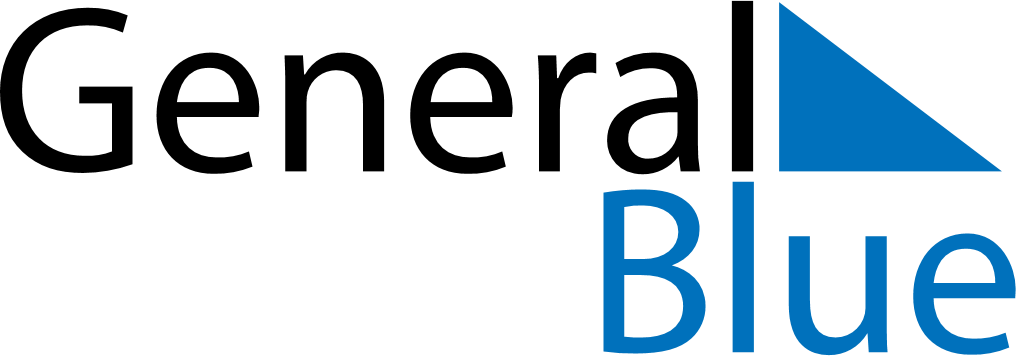 April 2024April 2024April 2024April 2024April 2024April 2024Prokuplje, SerbiaProkuplje, SerbiaProkuplje, SerbiaProkuplje, SerbiaProkuplje, SerbiaProkuplje, SerbiaSunday Monday Tuesday Wednesday Thursday Friday Saturday 1 2 3 4 5 6 Sunrise: 6:15 AM Sunset: 6:59 PM Daylight: 12 hours and 44 minutes. Sunrise: 6:13 AM Sunset: 7:00 PM Daylight: 12 hours and 47 minutes. Sunrise: 6:11 AM Sunset: 7:01 PM Daylight: 12 hours and 50 minutes. Sunrise: 6:10 AM Sunset: 7:03 PM Daylight: 12 hours and 53 minutes. Sunrise: 6:08 AM Sunset: 7:04 PM Daylight: 12 hours and 55 minutes. Sunrise: 6:06 AM Sunset: 7:05 PM Daylight: 12 hours and 58 minutes. 7 8 9 10 11 12 13 Sunrise: 6:04 AM Sunset: 7:06 PM Daylight: 13 hours and 1 minute. Sunrise: 6:03 AM Sunset: 7:07 PM Daylight: 13 hours and 4 minutes. Sunrise: 6:01 AM Sunset: 7:09 PM Daylight: 13 hours and 7 minutes. Sunrise: 5:59 AM Sunset: 7:10 PM Daylight: 13 hours and 10 minutes. Sunrise: 5:58 AM Sunset: 7:11 PM Daylight: 13 hours and 13 minutes. Sunrise: 5:56 AM Sunset: 7:12 PM Daylight: 13 hours and 16 minutes. Sunrise: 5:54 AM Sunset: 7:13 PM Daylight: 13 hours and 19 minutes. 14 15 16 17 18 19 20 Sunrise: 5:52 AM Sunset: 7:14 PM Daylight: 13 hours and 21 minutes. Sunrise: 5:51 AM Sunset: 7:16 PM Daylight: 13 hours and 24 minutes. Sunrise: 5:49 AM Sunset: 7:17 PM Daylight: 13 hours and 27 minutes. Sunrise: 5:48 AM Sunset: 7:18 PM Daylight: 13 hours and 30 minutes. Sunrise: 5:46 AM Sunset: 7:19 PM Daylight: 13 hours and 33 minutes. Sunrise: 5:44 AM Sunset: 7:20 PM Daylight: 13 hours and 35 minutes. Sunrise: 5:43 AM Sunset: 7:21 PM Daylight: 13 hours and 38 minutes. 21 22 23 24 25 26 27 Sunrise: 5:41 AM Sunset: 7:23 PM Daylight: 13 hours and 41 minutes. Sunrise: 5:40 AM Sunset: 7:24 PM Daylight: 13 hours and 44 minutes. Sunrise: 5:38 AM Sunset: 7:25 PM Daylight: 13 hours and 46 minutes. Sunrise: 5:36 AM Sunset: 7:26 PM Daylight: 13 hours and 49 minutes. Sunrise: 5:35 AM Sunset: 7:27 PM Daylight: 13 hours and 52 minutes. Sunrise: 5:33 AM Sunset: 7:28 PM Daylight: 13 hours and 54 minutes. Sunrise: 5:32 AM Sunset: 7:30 PM Daylight: 13 hours and 57 minutes. 28 29 30 Sunrise: 5:31 AM Sunset: 7:31 PM Daylight: 14 hours and 0 minutes. Sunrise: 5:29 AM Sunset: 7:32 PM Daylight: 14 hours and 2 minutes. Sunrise: 5:28 AM Sunset: 7:33 PM Daylight: 14 hours and 5 minutes. 